Math Review Week #1~Day 1         Name________________________Count forwards: 56, ________, ________, ________, 60, ________              Put an X on the largest number:      51     16      29     42     73      8   Jenny has 3 s. She popped 2 s. How many s are left? 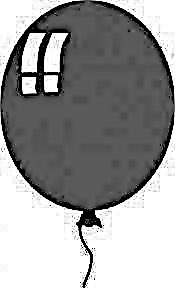 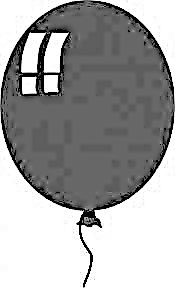 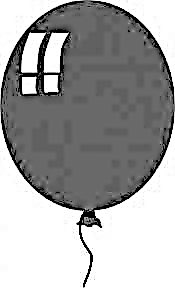   - = ________	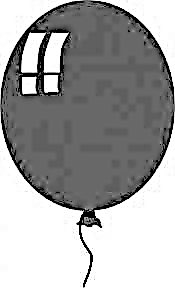 4. What comes next in the pattern? O O X X O O X X ______ ______5. Circle all the numbers in the SEVENTIES:   56    78   73   74   88   27     Mental Math ______________________________________________________________________________________________________________________________________________Math Review Week #1~Day 2         Name________________________1.  Add:             +            = ________2. Count forwards:  45, 46, _______, ________, 49, ________, 51, ________Write the number that comes after 32: ________Circle the object that is most like a triangle: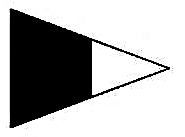 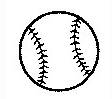 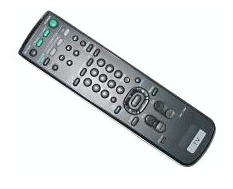 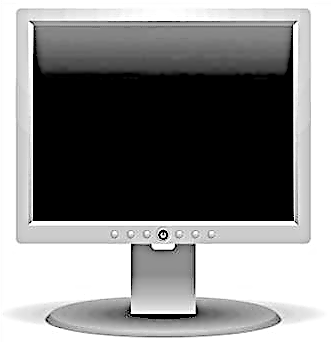 5. Circle the pennies:           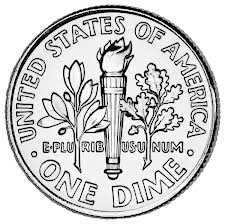 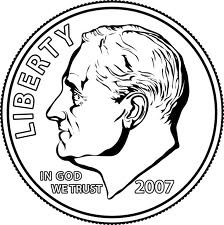 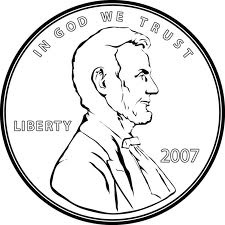 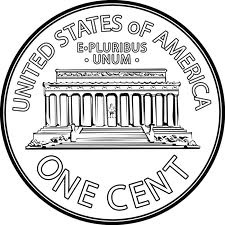 Mental Math ______________________Math Review Week #1~Day 3         Name________________________  Write the number sixty-two: ______________2.  What is the name of this shape? ____________3.  Put an X on the smallest number:      90      51     16      29      38      74 How many fish are there?                +     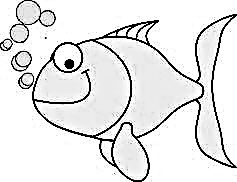    ________ + _______ = _______5.      How many sides? _______ How many vertices? _______Mental Math ______________________________________________________________________________________________________________________________________________Math Review Week #1~Day 4         Name________________________Write the number that comes right before 45: ______Add:          +                = ________   What is the name of this shape?_____________Count backward: 20, ______, 18, 17, ______, ______, ______, ______5. If tomorrow is Saturday, then what day is today?  Friday or  TuesdayMental Math ______________________Math Review Week #1~Friday Five     Name_____________________1. Put an X on the largest number:      51     16      29     42     73      8 2. Circle the object that is most like a triangle: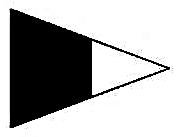 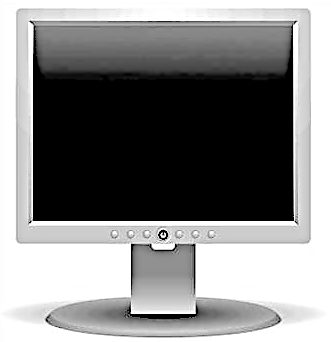 3. How many fish are there?                +     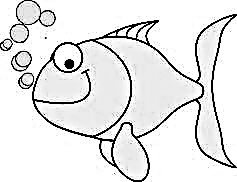    ________ + _______ = _______4. Write the number sixty-two: ______________5. If tomorrow is Saturday, then what day is today?  Friday  or  TuesdayMental Math ______________________Math Review Week #2~Day 1         Name________________________Circle the tallest boy:                                     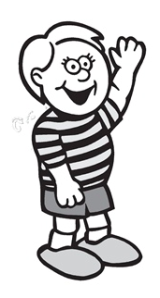 Count forwards: 24, ________, ________, ________, 28, ________  Tim has 7        s. He ate 3       s. How many        s are left?  					   _______	4. If today is Saturday, what was yesterday?        Friday    or   Tuesday5. Circle all the numbers in the TWENTIES:   26    28     32   20   41   27Mental Math ______________________________________________________________________________________________________________________________________________Math Review Week #2~Day 2         Name________________________1.  Subtract:   6 - 2  = _______        2.  Circle the object that is the lightest:               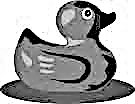 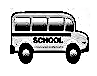 3.  Color the shape that has 4 sides and 4 vertices.         Count forwards:   87, ________, ________, ________, 91, ________5.  Add:           +         = ________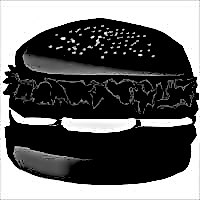 Mental Math ______________________Math Review Week #2~Day 3         Name________________________How many vertices total?_______ How many sides total?_______2. Count backwards: 10, 9, 8, ______, ______, ______, ______, ______3. Circle the penny:          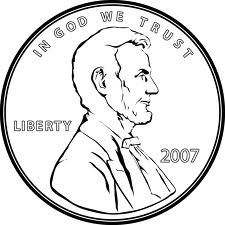 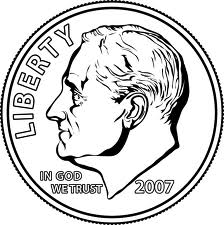 4.  Write the number thirty-four: ______________Circle the group that has MORE sides total:Mental Math ______________________________________________________________________________________________________________________________________________Math Review Week #2~Day 4         Name________________________1. Circle the pennies:     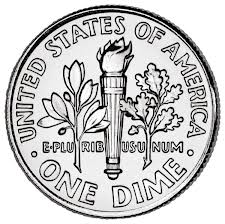 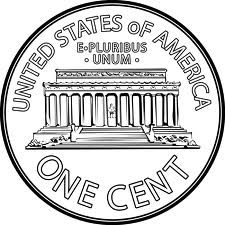 Subtract:         7 - 3  = ______  What is the name of this shape?_______________4.   Write the number that comes right before 67:______ 5. Circle all numbers that are in the FORTIES:   44   57    33    40    41    49  Mental Math ______________________Math Review Week #2~Friday Five     Name_____________________1. Circle all the numbers in the TWENTIES:   26    28     32   20   41   272. Circle the object that is the lightest:               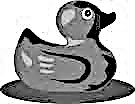 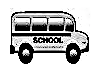 3.  Add:           +         = ________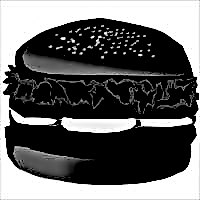 4. Circle the group that has MORE sides total:5. Circle the pennies:        Mental Math ______________________Math Review Week #3~Day 1         Name________________________Finish the ABB pattern:   X O O X O O _____,  _____,  _____,  _____      2. Count forwards: 16, ________, ________, ________, 20, ________3. Fred has 4 s. He got 2 mores. How many s does he have in all? 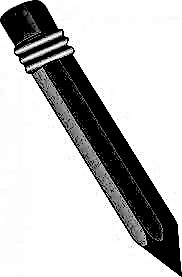  +   = _______	4.  Circle the smallest number:   84     19       415. Circle all the numbers in the NINETIES:  89  91  94  23  79  99  96  80Mental Math ______________________________________________________________________________________________________________________________________________Math Review Week #3~Day 2        Name________________________1.  Circle all the rectangles:        2.  Subtract:           4 - 2  = ________3.  Circle the largest number:       94       19         71       28       65       30 Fill in the place value for 87:      ______ tens  ______ ones Finish the AAB pattern: X X O ______  ______  ______  ______  ______  Mental Math ______________________Math Review Week #3~Day 3         Name________________________Circle the shapes with 4 vertices:2. Write the next 2 numbers in the pattern: 6 7 9 6 7 9 6 7 9 _____ _____3. Circle the penny:     4. Draw two shapes that have no sides and no vertices:  _________ _________Cross out any shape that does not have 3 sides:      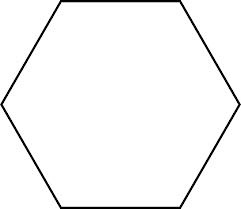 Mental Math ______________________________________________________________________________________________________________________________________________Math Review Week #3~Day 4         Name________________________Circle the pennies:      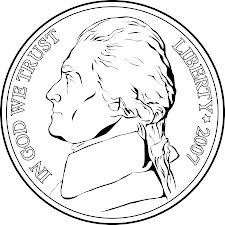 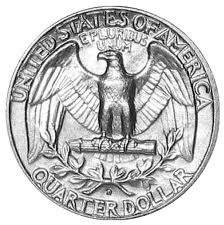 Add:          +         = ________Circle the object that is the heaviest:              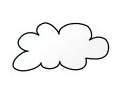 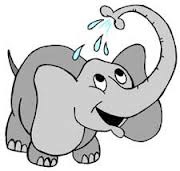 4. What type of pattern is this?   		AB         ABB 5. Cross out the number that is in the wrong place:  20, 19, 18, 17, 18, 15, 14                                                                              												Mental Math ______________________Math Review Week #3~Friday Five     Name_____________________Fred has 4 s. He got 2 mores. How many s does he have in all? 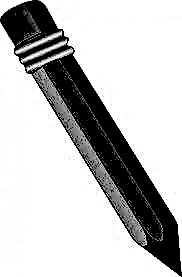  +   = _______	2. Fill in the place value for 87:      ______ tens  ______ ones3. Circle the penny:     4. Cross out any shape that does not have 3 sides:      5. Cross out the number that is in the wrong place:  20, 19, 18, 17, 18, 15, 14                                                                             Mental Math ______________________Math Review Week #4~Day 1         Name________________________1. Subtract the dominos:     -    = ______          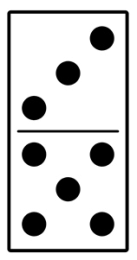 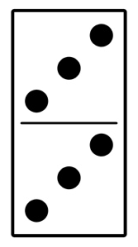 2. Count forwards:   52, ________, ________, ________, 56, ________ 3. Pam ate 1 . She ate 6 mores. How many s did she eat in all? 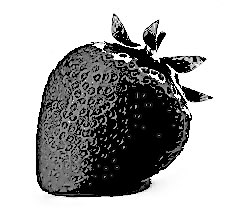 +  = _______	4.  Write the next 3 numbers in the pattern: 8 8 7 8 8 7 8 8 7  ____ ____ ____5. Circle the value of a penny:      1¢             5¢          10¢Mental Math ______________________________________________________________________________________________________________________________________________Math Review Week #4~Day 2         Name________________________1.  Add:            +                  = ________2.  Circle the coin name:      nickel          dime        penny3.  Count backwards:  20, ________, 18, 17, ________, 15, ________, 13 Circle the shape that is missing from the pattern      ?    Finish the ABC pattern: 9  7  3  ______  ______  ______  ______  Mental Math ______________________Math Review Week #4~Day 3         Name________________________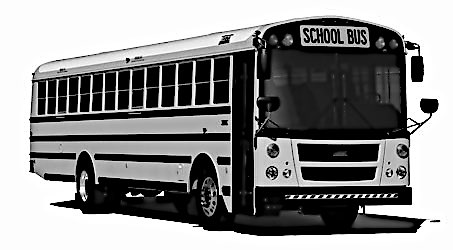 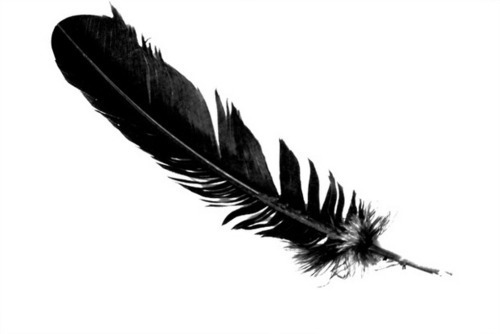   Circle the object that is the lightest:            What shape is this?___________3. Circle the nickels:          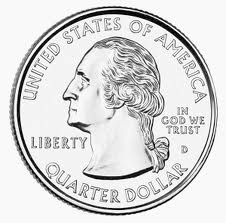 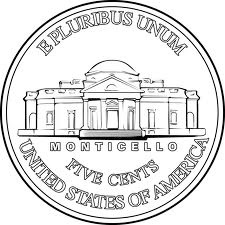 4. Count backwards:  20, ________, 18, 17, ________, ________, ________5. Cross out any shape that does not have 4 sides      Mental Math ______________________________________________________________________________________________________________________________________________Math Review Week #4~Day 4         Name________________________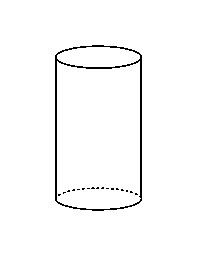 Show 5:00 on the clock: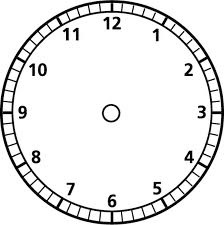 Circle the shapes with 0 sides:        Is this shape 2D or 3D?                   2D     3D4. Write the number sixty-eight:  ______________ Counting back, cross out the number that is in the wrong place and correct it:                                                                                         59, 58,  57,  52,  55,  54,  53                                                                              												Mental Math ______________________Math Review Week #4~Friday Five      Name_____________________1. Count forwards:   52, ________, ________, ________, 56, ________2. Circle the shape that is missing from the pattern       ?   3. Circle the nickels:       4. Circle the object that is the lightest:         5. Counting back, cross out the number that is in the wrong place and correct it:                                                                                        59, 58,  57,  52,  55,  54,  53Mental Math ______________________Math Review Week #5~Day 1            Name______________________Show 5 o’clock on the clock:2.  Which shape does not belong?      3. Bob had 4 s. He ate 2 s. How many s does he have left?              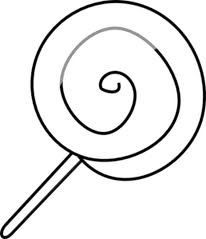 -      = ____ 4.  Draw the next 2 shapes in the pattern:       _____ _____5.  Circle all the numbers in the FORTIES:  44   40    14    24   47   46   43Mental Math ______________________________________________________________________________________________________________________________________________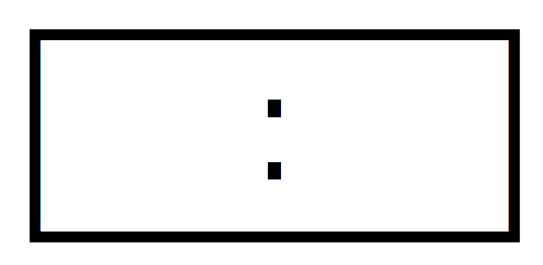 Math Review Week #5~Day 2         Name________________________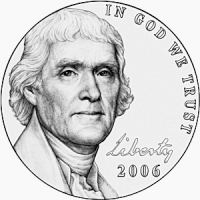 1.  Circle the coin name:       	     nickel        dime        penny2.  Count by 10s:    30, 40, ______, ______, 70, ______, ______, 1003.  Circle the largest group of circles:4. Complete the pattern:  ___5. Circle any two shapes whose sides equal 8 total:       Mental Math _____________________Math Review Week #5~Day 3         Name________________________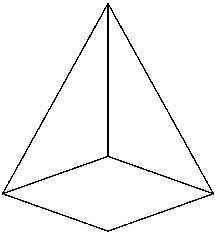 Is this shape 2D or 3D?                              2D     3DCircle in ANY 2 shapes that have a TOTAL of 8 vertices: 3. Subtract using the picture to show: 6 - 3 =______4. What type of pattern is this? ___________     How many sides?______ How many vertices?______Mental Math ______________________________________________________________________________________________________________________________________________Math Review Week #5~Day 4         Name________________________Is this shape 2D or 3D?          2D        3DCircle the coin value:      5¢       25¢      10¢      1¢Write the name:  _____________   4. Circle the AAB pattern:   If this month is May, what will next month be?     June    or      December                                                                                   Mental Math ______________________Math Review Week #5~Friday Five    Name______________________1. Draw the next 2 shapes in the pattern:         _____ _____2. Count by 10s:  30, 40, ______, ______, 70, ______, ______, 1003. Subtract using the picture to show: 6-3 =______4.  How many sides?______ How many vertices?______5. Write the name for this coin:  _____________  Mental Math ______________________Math Review Week #6~Day 1         Name________________________     Circle the number:        18       20       10       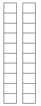 2. Subtract using the picture to show: 4-3 =______3. Circle the smallest group of fish: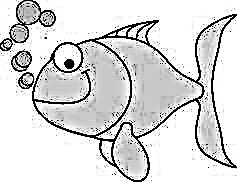 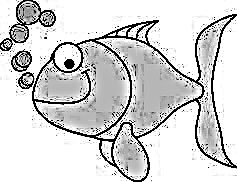 4. Draw the missing pattern pieces:    ___  ___ 5. Circle the coin name:        nickel              dimeMental Math ______________________________________________________________________________________________________________________________________________Math Review Week #6~Day 2         Name________________________1.  Circle all the 2D shapes:         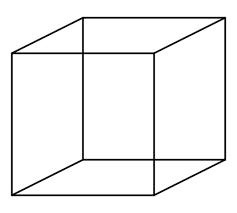 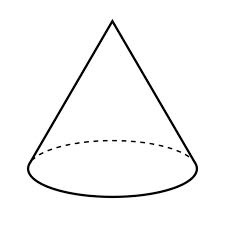 2.  Put an X on all the largest number:       91        86         99         843.  There were 5  in the pond. 3 more  were born.  How many  are there now? 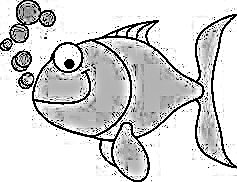  + = ____4. Draw a shape with 4 SIDES.Write the next 3 letters in the pattern: G H H G H H _____ _____ ____Mental Math ______________________Math Review Week #6~Day 3         Name________________________How many hundreds, tens, and ones are in the number 137:_____hundreds   ______tens    ______onesCircle the dimes:     3. Color in ANY 2 shapes that have a TOTAL of 8 vertices between them: 4. Circle the growing pattern:        5. Color all shapes that have greater than 3 vertices.    Mental Math ______________________________________________________________________________________________________________________________________________Math Review Week #6~Day 4         Name________________________ What is the name of this shape?_______________    Circle the number:     18     20     403. Use the pictures to solve 5-2=___           4. Count backward. Find the mistake & correct it.  87, 86, 85, 84, 80, 82, 81         Count backwards:   18, 17, 16, ______, ______, ______, ______                            Mental Math ______________________Math Review Week #6~Friday Five   Name______________________1.     Circle the number:        18       20       102. Circle all the 2D shapes:          3. Circle the dimes:     4. Circle the growing pattern: 5. Count backward. Find the mistake & correct it.  87, 86, 85, 84, 80, 82, 81Mental Math ______________________Math Review Week #7~Day 1         Name________________________Circle all the numbers in the NINETIES:  99   29   39   98   91   23   29        Circle all shapes that have less than 4 vertices.             3.   Add:          +        = _________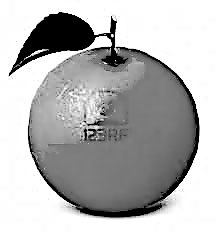  Count forward: 118, 119, 120, ________, ________, ________, ________5.  Subtract: 2-1=_____Mental Math ______________________________________________________________________________________________________________________________________________Math Review Week #7~Day 2         Name________________________1.  Circle all the 3D shapes:          2.  What number has 3 TENS and 1 ONE?   Thirty-One     Thirteen      ThirtyDraw the missing shapes:     __ __     4. Subtract:                6- 2  = ______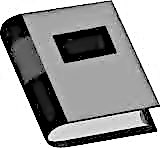 5.    Circle the number:      18       37       28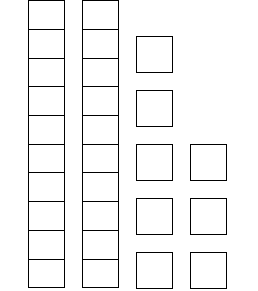 Mental Math ______________________Math Review Week #7~Day 3         Name________________________  Draw a model to show 160:Add: 5+5=______      3. Fill in the place value for 180:  _____ hundreds _____ tens _____ ones 4. Circle any number with a 6 in the ones place:   46   76   36   89   16   65. Draw a shape that has 4 vertices and 4 sides:Mental Math ______________________________________________________________________________________________________________________________________________Math Review Week #7~Day 4         Name________________________Circle all shapes that have less than 3 vertices.        Which number has 1 HUNDREDS, 6 TENS and 3 ONES?   163     316   Add: 8+2=_______                4.  Fill in the place value for 199: _______ hundreds ______ tens ______ ones           Begin by drawing a shape with 3 vertices.    Inside that shape, draw a shape with 4 sides.                           Mental Math ______________________Math Review Week #7~Friday Five     Name_____________________1. Count forward: 118, 119, 120, ________, ________, ________, ________2. Draw the missing shapes:     __ __     3. Fill in the place value for 180:  _____ hundreds _____ tens _____ ones4. Circle all shapes that have less than 3 vertices.         5. Add: 8+2=_______Mental Math ______________________Math Review Week #8~Day 1         Name________________________1. Fill in the place value for 62:       ______ tens   ______ ones2. What number has 6 TENS and 7 ONES?  Seventy-Six   Sixteen  Sixty-Seven3.  What coin is this? 	        penny     dime     nickel     quarter    Circle the number:     43      34       70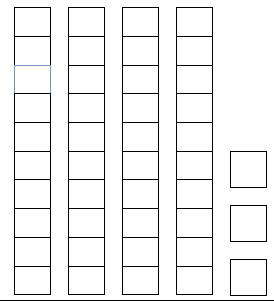 5.  What is the value of a quarter?                5¢      25¢     10¢Mental Math ______________________________________________________________________________________________________________________________________________Math Review Week #8~Day 2         Name________________________ Add:       +    = ____                               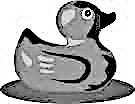  What is the name and value of this coin?  ____________     ______¢  Count forward:  97, 98, ______, ______, ______, ______, 103, ______, 105Which number has 2 HUNDREDS, 8 TENS and 3 ONES?     238    283In the box draw a model using tens and ones for the number 74.Mental Math ______________________Math Review Week #8~Day 3         Name________________________1. Fill in the place value for 132:  _____ hundreds _____ tens _____ ones 2. Circle the growing pattern:        3. Count forwards: 189, 190, 191, ______, ______, ______, ______, ______4. I have no sides and no vertices. Draw me:5. Circle any number with a 3 in the tens place:  34   36   67   38   13   29 Mental Math ______________________________________________________________________________________________________________________________________________Math Review Week #8~Day 4         Name________________________Circle all shapes that have less than 3 sides.         2. Circle the value of this money:       one-dollar   five cents   one cent3. Which piece of the pattern fell out?  _ _ _ or                4. Subtract. Seven fish were in the pond.  Two jumped out! How many are left?        ______ - ______ = _______  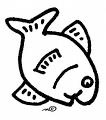 5. Count back. ‘X’ the error and correct it.   98, 97, 96, 92, 94, 93, 92, 91                      Mental Math ______________________Math Review Week #8~Friday Five     Name_____________________1. What is the value of a quarter?                5¢      25¢     10¢2. Add:       +    = ____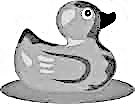 3. Which number has 2 HUNDREDS, 8 TENS and 3 ONES?     238    2834. Circle the growing pattern:  5. Count back. ‘X’ the error and correct it.   98, 97, 96, 92, 94, 93, 92, 91Mental Math ______________________Math Review Week #9~Day 1         Name________________________Use <   >  or =  to compare the following numbers: 113 ___ 115   150 ___ 50       2.  What number has 4 TENS and 0 ONES?    Fourteen    Forty     Forty-One3.  What coin is this? 	       penny     dime     nickel     quarter Order these #s from LEAST to GREATEST:        34     64    24    94		_______       _______        _______       ________5.  What is the value of a penny?          1¢      5¢      25¢     10¢Mental Math ______________________________________________________________________________________________________________________________________________Math Review Week #9~Day 2         Name________________________1.  Subtract:        4-3 = ____                               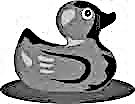  What is the name and value of this coin?  ____________     ______¢  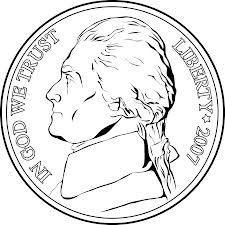 3.  Circle any number with a 4 in the ones place:   34    54     57     84     94    Fill in the place value for 156:  ______ hundreds, ______ tens, ______ ones5.          Circle the number:   143      118       134Mental Math ______________________Math Review Week #9~Day 3         Name________________________Order the following numbers from LEAST to GREATEST:  98    89     54    100             __________      ___________       ___________       ___________Add:  5+ 2 =____3. Fill in any number that makes this equation true:    23 < __________4.  How many vertices are there total? ____      5. Draw a model in the box to show the number 23.Mental Math ______________________________________________________________________________________________________________________________________________Math Review Week #9~Day 4         Name________________________Circle all shapes that have more than 3 sides:    2. Circle the value of this money:     one-dollar   five cents   one cent3.            Circle the number:   143      151       134                4.  Count forwards: 167, 168, 169, ______, ______, ______, ______, ______                Add:        +        = _______                                               Mental Math ______________________Math Review Week #9~Friday Five     Name_____________________1. Order these #s from LEAST to GREATEST:        34     64    24    94		_______       _______        _______       ________2. Use <   >  or =  to compare the following numbers: 113 ___ 115   150 ___ 50      3. What is the name and value of this coin?  ____________     ______¢4. How many vertices are there total?____      5.           Circle the number:   143      151       134Mental Math ______________________